Kata Pengantar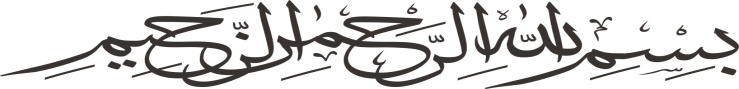 Assalamualaikum, Wr.Wb	Puji dan syukur penulis panjatkan kehadirat Allah SWT atas berkat dan Kasih-Nya sehingga penulis dapat menyelesaikan skripsi dengan judul “ Pengaruh Indepedensi dan Profesionalisme terhadap Kualitas Audit”	Skripsi ini disusun untuk memenuhi satu syarat kelulusan  akademik pada Program Strata I, Program Akuntansi, Fakultas Ekonomi dan Bisnis Universitas Pasundan. Dalam penulisan skripsi ini,  penulis menyadari bahwa masih banyaknya kekurangan dan jauh dari kesempurnaan baik dari segi penggunaan bahasa maupun sistematika penulisan, hal ini dikarenakan keterbatasan kemampuan yang dimiliki penulis. Semoga dengan adanya skripsi ini memberikan sumbangan ilmu yang berarti adanya bantuan dari semua pihak yang terlibat. Oleh karena itu, dalam kesempatan ini penulis ingin menyampaikan terima kasih yang sebesar-besarnya kepada Ibu Dedeh Haryani dan Bapak Awan Setiawan selaku orang tua yang telah membesarkan, mendidik dan membimbing serta senantiasa memberikan bantuan moril maupun materil dan juga selalu memberikan doa, perhatian dan kasih sayang serta dukungan yang tidak pernah putus. Semoga segala kebaikan mereka dijadikan-Nya suatu pahala yang diridhoi dan senantiasa diberikan perlindungan dan kebahagiaan dari Allah SWT.Rasa hormat dan terimakasih penulis sampaikan kepada  Ibu Justinia Castellani SE,, Msi.,Ak., CA. sebagai Dosen Pembimbing yang  telah banyak meluangkan waktunya dan kesabarannya dalam memberikan bimbingan, arahan, saran dan pemikirannya dalam menyelesaikan skripsi  ini.Penulis juga mengucapkan terima kasih kepada semua pihak yang telah membantu penulis dalam menyelesaikan penyusunan skripsi ini. Dengan segenap kesungguhan hati, penulis mengucapkan terima kasih kepada:Prof. Dr. Ir H. Eddy Jusuf, Sp., M.Si., M.Kom, Rektor Universitas Pasundan.Dr. Atang Hermawan, S.E., M.SIE., Ak. Dekan Fakultas Ekonomi  dan Bisnis Universitas Pasundan.Dr. H. Juanim, S.E., M.Si. Wakil Dekan I Fakultas Ekonomi dan Bisnis Universitas Pasundan,Dr. H. Sasa Suratman, SE., M.Sc., Ak.CA Wakil  Dekan II Fakultas Ekonomi dan Bisnis  Universitas Pasundan.Bapak Dikdik Kusdiana, S.E., M.T. Wakil Dekan III Fakultas Ekonomi dan Bisnis  Universitas Pasundan.Bapak Drs. R. Muchamad Noch, M.Ak., C.A. Ketua Program Studi Akuntansi Fakultas Ekonomi dan Bisnis  Universitas Pasundan.Seluruh Bapak/Ibu dosen pengajar Program Studi Akuntansi Fakultas Ekonomi dan Bisnis Universitas Pasundan yang telah memberikan ilmu pengetahuan serta pengalaman yang tidak tergantikan selama penulis mejalankan masa perkuliahan.Seluruh staf karyawan Fakultas Ekonomi dan Bisnis Universitas Pasundan yang telah membantu penulis selama ini.Sahabat-sahabat tercinta Kiki, Dea, Dewi, Resa yang  selalu memberikan  doa, kasih sayang dan dukungan .Akhir kata penulis mengucapkan terima kasih kepada semua pihak yang telah banyak membantu  dalam menyelesaikan skripsi ini, semoga skripsi ini dapat bermanfaat untuk penulis dan pembaca serta pihak lain yang membutuhkan. Semoga Allah SWT melimpahkan rahmat dan Hidayah-Nya serta membalas semua kebaikan bagi seluruh pihak yang memberikan bantuan kepada penulis dalam menyelesaikan skripsi ini. Wassalamu’alaikum. Wr.WbBandung, Agustus 20117                                                                                                Penulis                                                                                                  Rima Suci Mustika